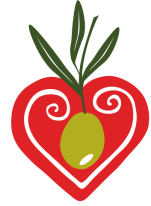 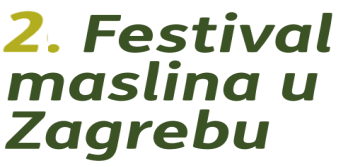 2. Festival maslina u Zagrebu 2017.POZIV MASLINARIMA DA DOSTAVE ULJA NA ANALIZUU organizaciji Zagrebačkog maslinarskog instituta, dana 4. i 5. veljače 2017., održat će se 2. Festival maslina u Zagrebu.Zagrebački maslinarski institut provodi dvostruko slijepu analizu maslinovih ulja prema najvišim svjetskim standardima kakvoće. Kemijsku analizu ulja će provesti Zavod za javno zdravstvo Šibenik, a organoleptičko (senzorsko) ocjenjivanje ulja provest će udruga "OLEA" iz Šibenika, čiji su ocjenjivači stručno osposobljeni za kušače maslinovog ulja.Ovim putem pozivamo naše vrijedne maslinare da dostave svoja ulja na analizu do 10. siječnja 2017. Uzorke (1/2 litre) treba poslati u staklenoj tamnoj boci (smeđa ili zelena) na adresu udruge A. Šenoe 37, Mala Gorica, 10431 Sv. Nedjelja. Zajedno s uzorkom treba dostaviti popunjeni Prijavni obrazac, te potvrdu o uplati kotizacije na račun udruge (IBAN: HR8224840081105771810, Model HR99): 300 Kn za ocjenjivanje i svečanu večeru, ili 250 Kn za ocjenjivanje, bez svečane večere, ili 120 Kn za dodatno mjesto na večeri.Na svečanoj večeri, 4. veljače 2017., bit će predstavljeni rezultati analize kakvoće ocjenjivanih ulja te dodijeljene diplome i  medalje proizvođačima.
Također pozivamo naše maslinare da sudjeluju na prodajnoj izložbi te građanima Grada Zagreba ponude svoje proizvode. Uspjeh prošlogodišnjeg 1. Festivala maslina u Zagrebu dodatno nas potiče i motivira da organiziramo još bolju i uspješniju manifestaciju u kojoj ćete, nadamo se i radosno vas očekujemo, sudjelovati i uživati.Više informacija možete pronaći na  www.zagreboliveinstitute.hr. Za sva pitanja slobodno nam se obratite na info@zagreboliveinstitute.hr ili na adresu udruge.U nadi da ćete sudjelovati sa svojim uljem na Festivalu, srdačno Vas pozdravljam.Krunoslav Kovačević, predsjednik udruge Zagrebački maslinarski institut2. Festival maslina u Zagrebu 2017.Termin održavanja Festivala: subota 4. veljače i nedjelja 5. veljače 2017.Mjesto održavanja: Zagrebački velesajam, Gastro GlobusOrganizator festivala: Zagrebački maslinarski institutAugusta Šenoe 37, Mala Gorica, 10.431 Sveta NedjeljaFESTIVAL MASLINA U ZAGREBU, 4. i 5. veljače 2017.					Broj uzorka (ispunjava Organizator) :___________________PRIJAVNICA ZA SUDJELOVANJE NA NATJECANJU(Popuniti čitko velikim tiskanim slovima)Do dana 10. siječnja 2017. sam uz ovu Prijavu dostavio uzorak od  maslinovog ulja u staklenoj zatamnjenoj boci i potvrdu o uplati na račun udruge (IBAN: HR8224840081105771810, Model HR99):300,00 kn za troškove kemijske analize, organoleptičkog ocjenjivanja, organizacije manifestacije, te svečanu večeru na kojoj će biti proglašeni rezultati (za jednu osobu), koja će se održati u subotu 4.2.2017. (Gastro-Globus)Ili: 250 kn za troškove kemijske analize, organoleptičkog ocjenjivanja, organizacije manifestacije, bez svečane večere. Ili: 120 Kn za dodatno mjesto na večeri.Festival će se održati 4. i 5. veljače u Zagrebu na Zagrebačkom velesajmu.Prihvaćam uvjete o natjecanju i nagrađivanju, shodno Poslovniku o radu manifestacije.U ______________, _____________2016.g.			Maslinar – proizvođač (potpis):______________________Maslinar – proizvođač (prezime i ime): 	Maslinar – proizvođač (prezime i ime): 	Pripadnost udruzi maslinara:Pripadnost udruzi maslinara:OPG (MIBPG broj poljoprivrednog gospodarstva): 	OPG (MIBPG broj poljoprivrednog gospodarstva): 	Poštanski broj, mjesto i ulica i broj: 	Poštanski broj, mjesto i ulica i broj: 	Telefon ili mobitel (obavezno): 	Telefon ili mobitel (obavezno): 	E-mail (ako ga ima):E-mail (ako ga ima):Mjesto – područje u kojem se masline uzgajaju: Mjesto – područje u kojem se masline uzgajaju: Monosortno ulje (više od 90% jedne sorte) i broj stabala:Monosortno ulje (više od 90% jedne sorte) i broj stabala:Miješano ulje od više sorti (navesti sorte  i broj stabala: Miješano ulje od više sorti (navesti sorte  i broj stabala: Datum berbe:količina ploda kg:Datum prerade:količina ulja u kg:Način čuvanja plodova do prerade:	Način čuvanja plodova do prerade:	Naziv i mjesto uljare prerađivača:	Naziv i mjesto uljare prerađivača:	Način prerade maslina:(zaokruži jedan od načina)Način prerade maslina:(zaokruži jedan od načina)1. prešanjem 1. prešanjem Način prerade maslina:(zaokruži jedan od načina)Način prerade maslina:(zaokruži jedan od načina)2. centrifugiranjem2. centrifugiranjem